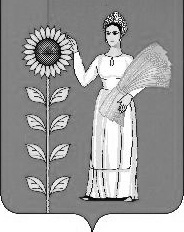 СОВЕТ ДЕПУТАТОВ СЕЛЬСКОГО ПОСЕЛЕНИЯТИХВИНСКИЙ СЕЛЬСОВЕТДобринского муниципального района Липецкой областиРоссийской Федерации22-я сессия VсозываР Е Ш Е Н И Е26.05.2017 г.                        д.Большая Плавица                           № 82– рсО внесении изменений в Правила землепользования и застройки сельского поселения Тихвинский сельсовет Добринского муниципального района Липецкой области      Рассмотрев проект  изменений в Правила землепользования и застройки сельского поселения Тихвинский сельсовет Добринского муниципального района Липецкой области, представленный главой администрации сельского поселения Тихвинский  сельсовет, в целях приведения нормативного правового акта в соответствие с действующим законодательством Российской Федерации, руководствуясь Градостроительным кодексом Российской Федерации, Федеральным законом от 6 октября 2003 года № 131-ФЗ «Об общих принципах организации местного самоуправления в Российской Федерации», Уставом сельского поселения Тихвинский сельсовет, учитывая протокол публичных слушаний, заключения о результатах публичных слушаний, решение постоянной комиссии по правовым вопросам, местному самоуправлению, работе с депутатами и делам семьи, детства, молодежи, Совет депутатов сельского поселения Тихвинский сельсоветРЕШИЛ:1. Принять изменения в Правила землепользования и застройки сельского поселения Тихвинский сельсовет Добринского муниципального района Липецкой области, (прин. решением Совета депутатов сельского поселения Тихвинский сельсовет Добринского муниципального района Липецкой области Российской Федерации №241-рс от 28.05.2015г. )  (прилагаются).2. Направить указанный нормативный правовой акт главе сельского поселения Тихвинский сельсовет для подписания и официального обнародования.3. Настоящее решение вступает в силу со дня его обнародования. Председатель Совета депутатов сельского поселенияТихвинский сельсовет                                                            А.Г.КондратовУтверждены решением Совета депутатов сельского поселения Тихвинский сельсовет от 26.05.2017г. № 82-рс Измененияв Правила землепользования и застройки сельского поселения Тихвинский сельсовет Добринского муниципального района Липецкой области (прин. решением Совета депутатов сельского поселения Тихвинский сельсовет Добринского муниципального района Липецкой области Российской Федерации(от 28.05.2015г. № 241-рс)в Графическую часть на листах:- «Карта градостроительного зонирования в д.Никольское 2-е, д.Покровка, д.Большая Плавица, д.Петровка с границами зон с особыми  условиями использования территорий»;- «Карта градостроительного зонирования с.Тихвинка, д.Русаново, д.Андреевка, д.Алексеевка, д.Малая Плавица, с.Боровское, д.Аничково с границами зон особыми условиями использования территорий»;внесены  следующие изменения :   - изменены границы (исключена дорога из границ) населенных пунктов: д.Б.Плавица, д.Петровка, с.Тихвинка, д.Русаново, д.М.Плавица, д.Аничково.   - изменены соответствующие технико-экономические показатели для этих населенных пунктов в соответствующих таблицах.Глава сельского поселенияТихвинский сельсовет                                                   А.Г.Кондратов